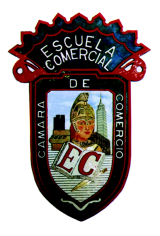 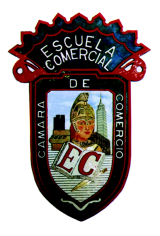 Grupo: 53-AOBJETIVO: … al finalizar el tema los estudiantes podrán identificar las características de los diferentes Modos de producción con las propuestas realizadas por la escuela del pensamiento social Marxista.INSTRUCCIONES: Leer las siguientes notas introductorias al tema y marcar los elementos que puedan servir de apoyo para elaborar un cuestionario de diez preguntas con sus respuestasCONTENIDO TEORICO:MODOS DE PRODUCCIÓN –características económicas-COMUNIDAD PRIMITIVAEl sistema económico del paleolítico: Cazadores y recolectoresSe suele considerar que las especies humanas han existido desde hace cuatro millones de años. Se han encontrado fósiles de humanos idénticos a los actuales con cincuenta mil años de antigüedad. Durante todo ese tiempo, y hasta hace tan sólo diez mil años, la forma de sobrevivir dominante era la caza y la recolección. Bandas de individuos, no más de treinta, unidas por lazos de parentesco, deambulaban, posiblemente siguiendo a los rebaños de rumiantes, cazando y recolectando frutos y semillas salvajes.El sistema económico de caza y recolección ha seguido vivo en algunas comunidades hasta hace muy poco tiempo. Los habitantes de la Patagonia, en el cono sur americano, utilizaron puntas de flecha de silex sin pulimentar hasta el siglo pasado. A lo largo de todo el siglo veinte se han estado descubriendo poblaciones que desconocían las técnicas agrícolas básicas. Pero, ciertamente, han sido casos excepcionales de grupos que han estado aislados geográficamente durante los últimos diez mil años.Es posible que desde el principio hubiera una cierta especialización laboral por sexo y por edad, los hombres cazando, las mujeres y los niños recolectando. Puede que alguien más hábil con sus manos, dedique más tiempo que otros a la fabricación de armas o al tratamiento de las pieles. El que la caza y la recolección fueran las actividades económicas dominantes no quiere decir que fueran las únicas. Se han descubierto minas excavadas con instrumentos paleolíticos. La existencia de intercambios comerciales queda demostrada por la presencia de materiales tales como obsidiana o conchas marinas en enterramientos a mil o dos mil kilómetros de su origen.Es por ello que la expresión "bandas de cazadores recolectores", aunque sea la más habitual, no resulta muy adecuada para denominar este sistema económico. Bandas de cazadores y recolectores pueden ser cualquier grupo de animales, por ejemplo, pájaros que recogen semillas y cazan insectos. Los humanos hacen mucho más que los animales. Es preferible por tanto utilizar la expresión "economía paleolítica", que hace alusión explícitamente a la elaboración de instrumentos, un rasgo diferencial del proceso productivo humano.La característica principal de nuestra especie, el cerebro, creció en volumen durante esos cuatro millones de años. La capacidad de almacenar y transmitir información parece haber sido necesaria para la supervivencia y el rasgo que se transmitía de generación en generación. Sobrevivían los humanos de mayor cerebro, los que podían organizar grupos para cazar, informar de la existencia de peligros, diseñar estrategias de ataque o defensa. Esa capacidad de comprensión, almacenaje, tratamiento y comunicación de información ha sido el legado que hemos recibido de nuestros antepasados en forma de genes. Esa es, sigue siendo, la base de la organización de nuestra sociedad y nuestra economía.Es posible también que nos hayan legado genéticamente comportamientos instintivos que aumentan la cohesión del grupo social tales como la envidia o la solidaridad. Es posible, incluso, que valores éticos compartidos por toda la humanidad tales como el respeto por la verdad o la justicia, sean también manifestaciones de instintos transmitidos durante milenios por su alto valor para la supervivencia. Instituciones jurídicas actuales como el derecho de propiedad o el salario laboral, tienen su origen sin duda alguna en la organización social de los cazadores y recolectores ¡Cuántos pleitos privados habrán tenido que resolver los líderes de las bandas! ¡Cuántas luchas entre bandas por los límites del territorio de "nuestra propiedad"! Porque podemos suponer la existencia, ya entonces, de derechos y propiedades individuales y de grupos que entraban en conflicto.La revolución neolíticaHace diez mil años, recién finalizada la última glaciación, se inicia un proceso de cambios económicos muy rápidos en comparación con lo ocurrido hasta entonces. Se inicia la agricultura, la ganadería, la alfarería, el pulimentado de la piedra. Es en el oriente medio, en el área conocida como el Creciente Fértil, desde Palestina (Jericó), pasando por el sur de Turquía (Katal Huyuk), hasta la Mesopotamia y el golfo Pérsico. Dos mil años después se extiende a través de la India (Harare) por todo Asia hasta China. O quizá se produce allí un proceso independiente, como parece indicar el cultivo de cereales completamente diferentes. También parece ser independiente el neolítico mesoamericano, basado en el maíz.Las formas de transmisión de informaciones de una generación a otra habían permitido acumular los conocimientos necesarios para la roturación de tierras, periodificación de la siembra y la recolección, alimentación y cuidado de animales cautivos, tratamiento y modelado de arcillas y otras variadísimas nuevas tecnologías.  Conviene destacar la importancia de la transmisión de informaciones como forma de desarrollo económico y social en aquella, al igual que en todas las épocas. Esa transmisión no era sólo oral. Los instrumentos de trabajo -hachas, flechas, arpones, agujas, rascadores- habían sido durante milenios fuentes de información del grupo social a que pertenece su portador, o la técnica que utiliza para cazar o para cortar la piel o para hacer un abrigo. Los artesanos estudiaban objetos diseñados por otros y aprendían a imitarlos o a mejorarlos. En el neolítico, la transferencia de informaciones se hace mucho más rápida e intensa.La mayor productividad del trabajo y de la tierra y la estabilidad de la producción, permiten una mejora de la alimentación y la salud por lo que la esperanza de vida se alarga. Sobreviven más hijos, y las familias se hacen más numerosas. El grupo social tiene que hacerse sedentario para proteger la siembra y los frutos de su esfuerzo. Los agricultores tienen que formar grupos más numerosos, las primeras ciudades, para defenderse mutuamente.  En esos núcleos urbanos la especialización se hace más compleja. Las artesanías requieren un aprendizaje profesional más largo. Los intercambios de productos dejan de ser acontecimientos extraordinarios para convertirse en rutina.Posiblemente aparece entonces el profesional de la administración pública revistiendo su liderazgo con ropajes religiosos o uniformes militares. Los artesanos -alfareros, tejedores- obtienen el alimento para su subsistencia mediante trueque con los campesinos. Los líderes de carácter religioso obtienen los medios para su subsistencia de donativos más o menos ritualizados; los líderes de carácter militar, mediante la recaudación coactiva. Es un liderazgo o coacción débil que se ejerce sólo a nivel local, pero previsiblemente surgen esporádicamente conflictos entre grupos sociales, entre los administradores y los administrados o entre diferentes líderes.Muchos grupos humanos siguen viviendo hoy día en condiciones similares al neolítico. Son núcleos agrícolas aislados en cualquier continente, que reciben muy pocas noticias del resto del mundo. Pequeños poblados de África, Latinoamérica o Asia que producen todo lo que consumen y consumen lo que producen. Como entonces, no saben leer ni escribir. No utilizan monedas, aunque saben que existen. De vez en cuando, pocas veces al año, aparece en el poblado alguien del exterior con el que intercambian algunos productos e informaciones.ESCLAVISMOEn torno a grandes ríos -el Eufrates y el Tigris, el Ganges, el Nilo, el Yangtsé- surgen los primeros grandes imperios. Sumer, hace 5.500 años, parece haber sido el primero. Una autoridad administrativa central legisla, imparte justicia y ejecuta sobre un extenso territorio que agrupa a muchas ciudades.De nuevo parecen ser las innovaciones en los métodos de transmitir y acumular información las causas directas que permiten el cambio. Ahora es la escritura en tablillas de arcilla, en tablas de piedra o en papiros. Los textos más antiguos que conocemos son leyes, contabilidades y crónicas. El gran río, una vía natural de comunicación y transporte, se convierte en nervio por el que circulan informaciones, mercancías, personas y tropas.La coordinación de actividades en un amplio territorio en torno al río permite la preparación de un sistema de canales para riego. Se pueden poner en cultivo nuevas tierras, aumentar su productividad, garantizar la estabilidad, mantener más animales.  La riqueza aumenta, aumenta la población, aumenta la especialización.El cuidado y defensa de los sistemas de canales requiere la coordinación del trabajo de decenas de miles de personas que realizan obras en beneficio de agricultores a los que desconocen, asentados río abajo. Esa coordinación requiere una concentración de poder desconocida hasta entonces. Por primera vez en la historia el jefe supremo es una persona desconocida para la mayoría de sus súbditos. Un complejo aparato de intermediarios se encarga de la ejecución de sus decisiones. La especialización social se hace muy sofisticada. La sociedad se hace más estratificada.El conflicto entre los particulares -artesanos, comerciantes, pequeños propietarios- y los administradores adquiere por primera vez tintes perfectamente identificables con el entorno actual. Ya podemos hablar del conflicto entre la iniciativa privada y la pública. El estado babilónico o egipcio promueve ciertas iniciativas particulares y desalienta otras. Las diferencias en rentas y niveles de vida se acentúan. Quizá por primera vez conviven ricos y pobres en el mismo espacio.Los pequeños ríos europeos, encajonados entre montañas, no estimulan la creación de grandes estados y es el Mar Mediterráneo el que cumple la función de vía de comunicación y transporte. Se suceden imperios comerciales, fenicios, griegos, cartagineses y romanos, en los que una flota armada mantiene expedita esa vía, combate la piratería, garantizando la paz y unos sistemas crediticios y contractuales que permiten el comercio.FEUDALISMOLa mayoría de los autores, incluyendo a Karl Marx, consideran al feudalismo un sistema económico diferenciado. Quizá no sea correcta esa apreciación. Más bien parece un período de regresión económica y social al sistema neolítico localizada en una zona de Europa. Simultáneamente continuaba el sistema de los grandes imperios en América, China, la India e incluso el Mediterráneo, primero con Constantinopla, después con el Islam. En realidad habría que hablar tan solo de la caída del Noroeste del Imperio Romano.El Imperio Romano no es más que otro de los grandes imperios. Es el etnocentrismo europeísta el que presenta al Imperio Romano como una culminación, cuando no fue más que otro peldaño inmediatamente superado por otros imperios en China y el Islam ¿Por qué cayó?Hay muchas explicaciones posibles y  no debemos buscar una razón única. Las epidemias parecen ser más consecuencia que causa de la decadencia. Lo mismo se puede decir de la falta de esclavos o de los movimientos migratorios o invasiones. Nada de eso se hubiera producido en una sociedad en expansión. Las tribus invasoras parecen haber sido más bien grupos oportunistas que aprovechaban la ruina e indefensión de los pobladores romanos. Puede ser interesante considerar la hipótesis de la toma del poder por grupos religiosos fanáticos. Aún más interesante quizá es una de las últimas hipótesis apuntadas: el encarecimiento del papiro por contaminación del Nilo.Los ascensos, decadencias y caídas de dinastías imperiales parecen ser ciclos económicos consustanciales a ese sistema económico. En el caso del noroeste del Imperio Romano, hubo un desmantelamiento del sistema de acumulación y transmisión de informaciones. Sea por encarecimiento del papiro, sea por fanatismo religioso, las clases dirigentes olvidaron las técnicas de lectura y escritura. Durante los siglos quinto, sexto, séptimo y octavo sólo podemos encontrar algo de cultura en la frontera con los otros imperios, el Romano de Oriente y el Islam.Es en la época carolingia, al entrar en el siglo noveno, cuando parece iniciarse una lentísima recuperación. Se inicia ésta, según las crónicas de la época, mediante la importación de hombres cultos de la periferia, de Irlanda y de Grecia, que empiezan a crear una estructura capaz de aglutinar territorios. Hasta entonces, la economía y la sociedad ha vuelto a la situación del neolítico: pequeñas poblaciones que se dedican a la agricultura y la ganadería, sin medios de comunicación con el exterior y unos aparentes gobiernos que apenas mantienen el control fuera de la ciudad en la que residen. Los pequeños ríos europeos nunca fueron buenas vías de comunicación y la red de calzadas romanas, atravesando descampados y bosques, requería un fuerte dispositivo de policía.Los que enumeran el feudalismo entre los sistemas económicos aluden como su característica definitoria el régimen de propiedad territorial o las organizaciones gremiales de artesanos. Las relaciones entre la familia dirigente y el resto de los ciudadanos de las pequeñas comunidades agrícolas y ganaderas, aisladas e incomunicadas, no parece ser muy diferente a los grupos neolíticos de otras partes del mundo u otros momentos de la historia. Respecto a los gremios artesanales, parecen más bien pertenecer a la fase de la recuperación, a partir del siglo décimo. CAPITALISMO¿Qué es el capitalismo? Esa palabra puede tener muchos significados. Posiblemente cada persona que la usa tiene un concepto diferente de lo que es capitalismo y de sus implicaciones económicas, políticas y éticas. Si buscamos una definición aceptable para la mayoría podríamos decir que el capitalismo es el sistema económico dominante en el mundo actual.Pero lo cierto es que esa definición no nos proporciona mucha claridad porque ¿Cuándo empezó el mundo actual? Algunos economistas entienden que el capitalismo comenzó en la baja edad media, hacia los siglos XIII o XIV. Otros identifican el feudalismo con la edad media y consideran que el capitalismo es el sistema que vino después, es decir, a partir del siglo XVI, ya que el final de la edad media suele fijarse en la caída de Constantinopla (1453) o el descubrimiento de América (1492). Otros consideran que una característica definitoria del capitalismo es la producción industrial en grandes cantidades, por lo que solo consideran capitalista al sistema que surgió en Inglaterra tras el invento de la máquina de vapor y la industrialización, en el siglo XVIII.Sea cual sea el espacio temporal que se utilice para definir el concepto de capitalismo, una característica que la mayoría de las personas consideran distintiva del sistema capitalista es el papel preponderante de la libre iniciativa empresarial y de la libertad de contratación. Otra posible definición, por tanto, sería decir que el capitalismo es el sistema económico en el que la economía de libre mercado es dominante. Al estudiar la historia encontramos multitud de períodos y países en los que la libertad de mercado ha sido dominante. Pensemos, por ejemplo, en el Imperio Romano, en el que todos los ciudadanos podían comprar, vender y comerciar. Sabemos que también hubo entonces producción en masa de muchos productos (salsa garum, lámparas de aceite, ánforas, etc.). También fue dominante el libre mercado en la Grecia clásica, en las ciudades fenicias, en los países atravesados por la Ruta de la Seda e incluso en los imperios de Mesopotamia y Egipto, en los que había un mayor peso del aparato político, militar y religioso, sabemos que los mercaderes circulaban con gran libertad: se han encontrado documentos contables y contratos mercantiles entre particulares de miles de años de antigüedad procedentes de todas las épocas de todos los imperios. No tenemos información suficiente para medir que proporción del producto nacional de los Hitítas, por ejemplo, estaba bajo el control del palacio, del templo o de los particulares.Ahora si podemos medir con precisión la proporción que representa sobre el PIB los ingresos y los gastos públicos de los estados modernos. Además, la legislación actual de los países más desarrollados controla con extraordinaria minuciosidad la actividad económica privada. Posiblemente más que nunca. La información de que disponen los gobiernos actuales y los desarrollos de la ciencia económica y de la técnica jurídica nos puede permitir afirmar que nunca en la historia hubo un control tan grande de los gobiernos sobre el sistema económico como el que hay en estos momentos.Después de lo que acabamos de ver ¿Se puede seguir creyendo en la existencia de un sistema capitalista? ¿Se puede seguir creyendo que el sistema económico actual es esencialmente distinto del que hubo en la Babilonia de Nabucodonosor? Algunos lo dudamos.Para encontrar las características distintivas del sistema económico actual debemos mirar quizá no al papel del estado y la iniciativa privada, sino al papel de las tecnologías de la información.Hace mil años, en el occidente de Europa, se inicia una lentísima recuperación económica y cultural. A partir de las pequeñas comunidades aldeanas aisladas de las épocas más obscuras de la edad media, empiezan a recomponerse diminutos y débiles imperios. Aquitania, Bretaña, Inglaterra, Borgoña, Sajonia, Bohemia... no son sino sociedades de muy bajo nivel de desarrollo cultural y económico si las comparamos con los imperios asiáticos de su tiempo.  Las pésimas comunicaciones fluviales y terrestres prolongan durante siglos el lento proceso de aglutinamiento y reconstrucción del acervo cultural. En gran parte su desarrollo se debe a las aportaciones culturales del exterior. Algunos libros romanos y griegos son recuperados a partir de las versiones árabes. Del lejano imperio Chino empiezan a llegar nuevas técnicas productivas textiles y gráficas.Una de esas técnicas importadas de China, la impresión mecánica sobre papel con tipografía móvil, adaptada y popularizada por Gutemberg, tiene unas consecuencias sociales y económicas revolucionarias. El abaratamiento de los libros por la imprenta y el papel permite la transmisión y acumulación de conocimientos de forma masiva. Hasta entonces tenía muy poco sentido aprender a leer y escribir cuando poseer un libro era un lujo accesible a muy pocos.  Sólo los clérigos, una clase burocrática que se reproduce a sí misma, tenían acceso a grandes bibliotecas y son contratados por los gobiernos para actuar como secretarios, cronistas o contables. A partir de Gutemberg empieza a ser útil al ciudadano común aprender a leer.El que los pequeños comerciantes y artesanos tengan acceso a un medio barato de transmisión de informaciones es un fenómeno completamente nuevo sin parangón en la historia universal. Es coherente que esa nueva posibilidad de comunicación y acumulación de conocimientos conduzca a un sistema económico completamente nuevo y diferente de los anteriores. Un gran número de ciudadanos particulares pueden acumular conocimientos y aplicarlos a sus actividades empresariales. Es lo que Karl Marx llamó la burguesía, una nueva clase social culta, no-sacerdotal, no aristocrática, sino procedente de los pequeños artesanos y comerciantes. Una clase innovadora que aplica sus conocimientos al desarrollo de nuevas técnicas y métodos de producción.En el siglo XIX, como consecuencia del desarrollo de nuevos métodos de comunicación y transporte los cambios empiezan a acelerarse aún más. La máquina de vapor se aplica a los ferrocarriles y a los buques. Con el siguiente siglo llegan los automóviles y los aviones. Bell pone en marcha el teléfono. Marconi, la radio. Los imperios europeos pueden recibir informaciones y enviar tropas rápidamente a cualquier parte del mundo. El nuevo sistema económico se expande e impone en todo el globo. También por primera vez hay un esfuerzo por analizar y comprender su funcionamiento y controlar su evolución.  La ciencia económica actual apunta al mecanismo de determinación de precios en mercados libres como la clave del sistema capitalista. Es por ello que recibe también el nombre de sistema de economía de mercado. COMUNISMO -soviético-Conviene que utilicemos el nombre de comunismo soviético para referirnos al sistema económico dominante en el este de Europa, Rusia, China y otros países durante gran parte del siglo XX  y diferenciarlo así de los sistemas socialista y comunista previstos por Karl Marx o propuestos por otros autores clásicos o contemporáneos.El imperio ruso había estado creciendo y consolidándose hasta que, a principios del siglo XX, ocupaba un amplísimo territorio, en gran parte desierto, muy mal comunicado.  Parte de su población seguía en formas de vida neolíticas, en poblamientos  agrícolas incomunicados. Una pequeña proporción de la población vivía en ciudades.  Los bajos índices de alfabetización de la población habían impedido el triunfo de la revolución burguesa y liberal de otros países europeos. La forma de gobierno se había destacado siempre por una extraordinaria concentración de poder en un estado monárquico absolutista. Pero la primera guerra mundial hizo que la dinastía zarista, ya muy debilitada antes de la guerra, entrara en crisis y cayera. Los conflictos por la toma del poder vacante enfrentaron dos programas de gobierno radicalmente diferentes, el proyecto liberal encabezado por Kerensky, y el estatista encabezado por el bolchevique Lenin. Fue este último el que inicia un experimento social a una escala sin precedentes. Un nuevo sistema económico del que no había más que bosquejos teóricos.A lo largo de la historia  de la humanidad, el conflicto entre los administradores de la sociedad y el individuo había sido una constante. Ese conflicto se había resuelto siempre en tablas. En algunas sociedades los individuos tenían mucha capacidad de iniciativa y libertad para adoptar decisiones, por ejemplo, en la Grecia Clásica; en otras, el estado concentraba mucho poder, como en algunas dinastías faraónicas. Pero siempre habían coexistido ambas formas de adopción de decisiones económicas. En el comunismo soviético, por primera vez, se intenta montar un sistema en el que todas las decisiones económicas sean planificadas por el estado. A mediados de los años treinta del siglo XX, Stalin anuncia haberlo conseguido. Toda la propiedad privada sobre medios de producción ha desaparecido. La tierra y las fábricas, el comercio, la construcción, todos los medios de transporte, comunicación e información son propiedad y están controlados por el aparato del estado. Todos los ciudadanos trabajan en los puestos que les ha asignado el gobierno; todos los bienes y servicios que adquieren o reciben son proporcionados por el estado. En los demás países comunistas -China, Europa oriental, sudeste asiático, Cuba- no se alcanza ese grado, pero el gasto del estado representa en todos los casos más del 95% de la renta.En el balance del sistema comunista se pueden apuntar impresionantes logros económicos. Todos los ciudadanos de esos países tienen acceso a la educación elemental, la sanidad y la alimentación básica, incluyendo los habitantes de las regiones menos desarrolladas. Algunos campos del conocimiento y la tecnología avanzan notablemente. En cambio en otros campos, como la informática, el retraso es notable. Los mayores problemas que se plantean son sociales. Al no haber estímulos económicos, la productividad laboral se resiente. La solución teórica consistía en la creación de un "hombre nuevo" en el que desaparecido el egoísmo, trabajaría por razones de solidaridad. En la realidad el poder tiene que ejercer un control férreo y muy represivo para mantener el funcionamiento del sistema. Las libertades individuales desaparecen completamente. El muro de Berlín, construido para evitar que los ciudadanos huyan del sistema se convierte en un símbolo evidente del fracaso social.Tras la muerte de Stalin, en los años cincuenta y sesenta, hay varios intentos de reforma y liberalización tanto promovidos desde el poder como por intelectuales o grupos ciudadanos. Todos acaban en fracaso. En los años ochenta la economía comunista está también en crisis. Los ciudadanos han perdido el respeto por las autoridades y las leyes; el gravísimo accidente de la central nuclear de Chernobil pone en evidencia que los reglamentos y las normas no se cumplen. Los planes quinquenales fracasan. Los estantes de los comercios carecen de productos básicos. No se importa prácticamente nada del exterior y los países comunistas representan menos del 5% del comercio internacional. La capacidad productiva de USA, Europa  y Japón es abrumadoramente superior. Con el fin de mantener el equilibrio en la competencia entre bloques  se destinan los mejores recursos a la carrera armamentística y espacial, a pesar de ello, los fracasos en el desarrollo de la informática muestran claramente que esa carrera está perdida.Finalmente el sistema reconoce su fracaso y se desmorona casi instantáneamente en torno a 1990. Todos los países comunistas han iniciado un proceso de transición más o menos rápido hacia el sistema capitalista. Las economías en transición han planteado nuevos problemas a la teoría económica. Con poco o nada de apoyo del Fondo Monetario Internacional (FMI) y los países occidentales, algunos países ex-comunistas han conseguido una transición y recuperación rápida, mientras que otros, como Bielorusia, siguen manteniendo intactas las viejas instituciones soviéticas y siguen hundidos en una grave depresión económica.  China, que había iniciado unas lentas reformas con anterioridad, está consiguiendo impresionantes tasas de crecimiento económico sostenidas durante tres décadas. Diez países ex-comunistas centro-europeos (Bulgaria, Chequia, Eslovaquia, Eslovenia, Estonia, Hungría, Letonia, Lituania, Polonia, Rumanía) han conseguido superar rápidamente el costo de las transformaciones e integrarse en la Unión Europea.FUENTES:eumed.net, 1º. SEPTIEMBRE 2014Galván O. Myriam, curso semestral de Estructura Socioeconómica de México, ECCCTAREA: Elaborar un cuestionario de 10 preguntas con sus respuestas, para participación plenaria.TEMA:  Estructura SocialSubtema: Modos de producción                        Clases: 5 - 8         Fecha:  del 12 al 16 de febrero 2018                           